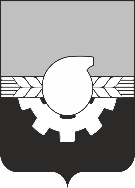 АДМИНИСТРАЦИЯ ГОРОДА КЕМЕРОВОПОСТАНОВЛЕНИЕот 25.12.2023 № 4238О демонтаже незаконно размещенного объектаРуководствуясь решением Кемеровского городского Совета народных депутатов от 19.10.2018 № 171 «Об утверждении Положения «О порядке освобождения земельных участков, находящихся в муниципальной собственности города Кемерово, и земельных участков на территории города Кемерово, государственная собственность на которые не разграничена, от незаконно размещенных на них объектов, не являющихся объектами капитального строительства, в том числе осуществления демонтажа и (или) перемещения таких объектов»1. Принять решение о демонтаже незаконно размещенного нестационарного торгового объекта, не являющегося объектом капитального строительства, владелец которого неизвестен, расположенного на земельном участке с кадастровым номером 42:24:0000000:944, находящемся в муниципальной собственности города Кемерово, по адресу: г. Кемерово, юго-западнее пересечения просп. Московский и ул. Волгоградская (севернее строения 11).2. Комитету по управлению муниципальным имуществом города Кемерово обеспечить вывоз и хранение демонтированного объекта и находящегося внутри него имущества силами специализированной организации.3. Утвердить состав комиссии по демонтажу незаконно размещенного объекта согласно приложению к настоящему постановлению.4. Комиссии по демонтажу незаконно размещенного объекта осуществить мероприятия по демонтажу указанного в пункте 1 настоящего постановления незаконно размещенного объекта не позднее 31 декабря 2023 года.5. Комитету по работе со средствами массовой информации администрации города Кемерово обеспечить официальное опубликование настоящего постановления и разместить настоящее постановление на официальном сайте администрации города Кемерово в информационно-телекоммуникационной сети «Интернет».6. Контроль за исполнением настоящего постановления возложить 
на первого заместителя Главы города Мельника В.П., председателя комитета по управлению муниципальным имуществом города Кемерово Хаблюка Н.ЮГлава города                                                                                         Д.В. АнисимовПРИЛОЖЕНИЕк постановлению администрации города Кемеровоот 25.12.2023 № 4238СОСТАВкомиссии по демонтажу незаконно размещенных объектовПредседатель комиссии:Кондратьев Алексей Владимировичначальник управления архитектуры и градостроительства администрации города КемеровоЧлены комиссии:Хаблюк Николай Юрьевичпредседатель комитета по управлению муниципальным имуществом города КемеровоРогова Елена Борисовна заместитель начальника отдела земельно-имущественных отношений комитета по управлению муниципальным имуществом города КемеровоПивкина Елена Сергеевнаглавный специалист отдела земельно-имущественных отношений комитета по управлению муниципальным имуществом города Кемерово